6.18.1-01/3012-0530.12.2016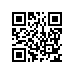 О  внесении изменений в Положение о назначении и выплате специальных стипендий аспирантам Национального исследовательского университета «Высшая школа экономики»На основании решения ученого совета НИУ ВШЭ от 02.12.2016, протокол № 10,ПРИКАЗЫВАЮ:Внести изменение в Положение о назначении и выплате специальных стипендий аспирантам Национального исследовательского университета «Высшая школа экономики», утвержденное решением ученого совета НИУ ВШЭ от 28.11.2014, протокол № 08, и введенное в действие приказом от 25.12.2014 № 6.18.1-01/2512-12,, дополнив пункт 1.1 подпунктом 1.1.13 следующего содержания: «1.1.13. по физике.».И.о. ректора, первый проректор			                                                  В.В. Радаев